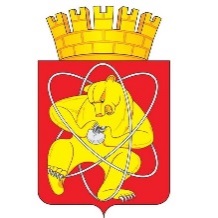 Муниципальное образование «Закрытое административно – территориальное образование  Железногорск Красноярского края»АДМИНИСТРАЦИЯ ЗАТО г. ЖЕЛЕЗНОГОРСКПОСТАНОВЛЕНИЕ   	10.01.2017                                                                                                                      5г. ЖелезногорскОб отмене постановления Администрации ЗАТО г. Железногорск от 24.10.2016 № 1775 «Об утверждении ведомственного перечня муниципальных услуг (работ), оказываемых (выполняемых) муниципальным бюджетным учреждением ЗАТО Железногорск в области лесного и водного хозяйства, охраны окружающей среды, в качестве основных видов деятельности»В соответствии с п. 3.1 статьи 69.2 Бюджетного кодекса Российской Федерации, Постановлением Правительства Российской Федерации от 26.02.2014 № 151 «О формировании и ведении базовых (отраслевых) перечней государственных и муниципальных услуг и работ, формировании, ведении и утверждении ведомственных перечней государственных услуг и работ, оказываемых и выполняемых федеральными государственными учреждениями, и об общих требованиях к формированию, ведению и утверждению ведомственных перечней государственных (муниципальных) услуг и работ, оказываемых и выполняемых государственными учреждениями субъектов Российской Федерации (муниципальными учреждениями)», Постановлением Администрации ЗАТО г. Железногорск Красноярского края от 13.05.2015 № 746 «Об утверждении Порядка формирования, ведения и утверждения ведомственных перечней муниципальных услуг (работ), оказываемых (выполняемых) муниципальными учреждениями ЗАТО Железногорск», руководствуясь Уставом ЗАТО ЖелезногорскПОСТАНОВЛЯЮ:	1. Отменить постановление Администрации ЗАТО г. Железногорск от 24.10.2016 № 1775 «Об утверждении ведомственного перечня муниципальных услуг (работ), оказываемых (выполняемых) муниципальным бюджетным учреждением ЗАТО Железногорск в области лесного и водного хозяйства, охраны окружающей среды, в качестве основных видов деятельности».2. Управлению делами Администрации ЗАТО г. Железногорск (Е. В. Андросова) довести до сведения населения настоящее Постановление через газету "Город и горожане".3. Отделу общественных связей Администрации ЗАТО г. Железногорск (И.С. Пикалова) разместить настоящее Постановление на официальном сайте муниципального образования «Закрытое административно-территориальное образование Железногорск Красноярского края» в информационно-телекоммуникационной сети «Интернет».4. Контроль над исполнением настоящего Постановления возложить на первого заместителя Главы администрации ЗАТО г. Железногорск С.Д. Проскурнина.5. Настоящее Постановление вступает в силу после его официального опубликования и распространяется на правоотношения, возникшие с 01 января 2017 года.Глава администрации	 	           				       С.Е. Пешков